Інформація для сайту  українською і Англійською мовами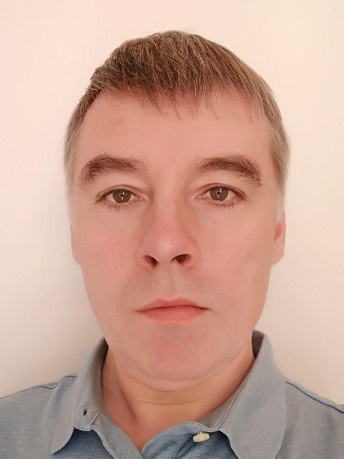 ПІБ: Алексєєв Сергій ОлександровичПрацює в КНУ з  2002 р.Вчений ступінь, вчене звання, посада: к.х.н., доцент, доцент кафедри аналітичної хіміїЕлектронна адреса:  alekseev@univ.kiev.ua; alekseev@knu.uaScopus profile:  https://www.scopus.com/authid/detail.uri?authorId=7102808803ORCID: https://orcid.org/0000-0003-4190-8528Тема кандидатської дисертації: Кремнеземи, модифіковані алкілсульфокислотою: синтез, термохімічна поведінка, будова закріпленого шару та властивості, 02.00.01 – неорганічна хімія, 2003 рікТема докторської дисертації: Наноструктуровані матеріали на основі кремнію та карбіду кремнію (заплановано).Наукові інтереси: Наноматеріали на основі кремнію, карбіду кремнію та оксиду кремнію, вуглецеві наноматеріали. Реакції функціоналізації поверхні, методи дослідження поверхневих шарів, зокрема ІЧ-спектроскопія та мас-спектрометричні методи. Використання наноматеріалів у каталізі, сенсориці, хроматографії та біомедицині. Співавтор більше 90 статей у вітчизняних і міжнародних наукових фахових журналах, 3 розділів у монографіях, 1 міжнародного патенту та 3 патентів України. Одноосібний автор розділу у монографії та 2 науково-методичних праць.Навчальна діяльність: Лекційні курси:для бакалаврів:Кристалохімія – нормативний курс (2006 - теперішній час);Хімія комплексних сполук (2003 – 2017); Мас-спектрометрія для елементного та молекулярного аналізу (2019 - теперішній час)для магістрів:Методи дослідження поверхні (2011 - 2015); Методи встановлення структури хімічних сполук та матеріалів (2016 - теперішній час); Лабораторні роботи:Сучасні електрохімічні методи аналізу (2004 – по теперішній час); Стипендії/стажування та відзнаки: Індивідуальний грант за програмою Фулбрайта,  2021. Грант Президента України для молодих вчених, 2007. Індивідуальна стипендія від фонду Сороса, 1993. Участь у міжнародних грантахINTASProject Nr 1116-97 “Superacid solids” (1999 – 2001). Project Nr 05-1000005-7729 “Hydrogen Reservoirs based on Porous Silicon Nanostrucures for Portable Devices” (2006 – 2008).NATO Science for Peace ProgramProject SfP-971896 “Superacid solids” – researcher (1998 - 2002).Project SfP-981786 “Development of a novel sensing technique based on nanomechanics for rapid detection of bioagents” (2006 – 2009).LST Project L787 “Elaboration et etude de fonctionnement du dispositif de creation des empreintes des produits liquides” (2011).Swedish Institute exchange program, VisbyProject Nr 00814/2011 “Surface-Assisted Laser Desorption Ionization of biomolecules on modified Si/SiC for their better analysis”  (2011-2013).7th framework programme of the EU, “Marie Curie Actions – Initial Training Networks”, IRSESProject PIRSES-GA2012-319013 “Porous SiC as a support for Co metal nanoparticles in Fisher-Tropsch synthesis” (2012-2014).Horizonte 2020 programme of the EU, Marie Skłodowska-Curie Research and Innovation Staff Exchange, RISECall: H2020-MSCA-RISE-2015; Project 690945, “CarTher” (Carbon-based nano-materials for theranostic application) (2016-2019). Project 101008159, “UNAT” (Ultra-small Nanohybrides for Advanced Theranostics) (2021-2025).Інформація для сайту  українською і Англійською мовами   Sergei AlekseevWork at the University since 2002Candidate of sciences (PhD), associate professor alekseev@univ.kiev.ua; alekseev@knu.uaScopus profile:  https://www.scopus.com/authid/detail.uri?authorId=7102808803ORCID: https://orcid.org/0000-0003-4190-8528PhD thesis: Silicas modified with alkylsulfonic acid: synthesis, thermochemical behavior, grafted layer structure and properties, 02.00.01 – inorganic chemistry, 2003Doctoral thesis: Nanostructured materials, based on silicon and silicon carbide (planned)Scientific interests: Nanomaterials, based on silicon, silicon carbide and silica; carbon nanomaterials. Reactions of surface chemical functionalization, methods of surface characterization, particularly IR spectroscopy and mass-spectrometric methods. Nanomaterials application in catalysis, sensing, chromatography and biomedicine.Co-author of more than 90 articles in Ukrainian and international peer-reviewed journals, 3 book chapters, 1 international and 3 Ukrainian patents. Author of 1 book chapter and 2 tutorials.Teaching activity: Lectures:For BSc:Crystalochemistry (2006 - now); Chemistry of complex compounds  (2003 – 2017); Mass-spectrometry for elemental and molecular analysis (2019 - now)For MSc:Methods of surface characterization (2011 - 2015); Methods of chemical compounds and materials structure determination (2016 - now);Laboratory works:Modern electrochemical methods of analysis (2004 – now); Stypends, internship, grants: Individual Fulbright grant. 2021. President of Ukraine grant for young scientists. 2007. ISSEP Soros student grant. 1993. International research grantsINTASProject Nr 1116-97 “Superacid solids” – researcher (1999 – 2001). Project Nr 05-1000005-7729 “Hydrogen Reservoirs based on Porous Silicon Nanostrucures for Portable Devices” – researcher (2006 – 2008).NATO Science for Peace ProgramProject SfP-971896 “Superacid solids” – researcher (1998 - 2002).Project SfP-981786 “Development of a novel sensing technique based on nanomechanics for rapid detection of bioagents” – researcher (2006 – 2009).LST Project L787 “Elaboration et etude de fonctionnement du dispositif de creation des empreintes des produits liquides” – invited professor (2011).Swedish Institute exchange program, VisbyProject Nr 00814/2011 “Surface-Assisted Laser Desorption Ionization of biomolecules on modified Si/SiC for their better analysis” – advanced researcher (2011-2013).7th framework programme of the EU, “Marie Curie Actions – Initial Training Networks”, IRSESProject PIRSES-GA2012-319013 “Porous SiC as a support for Co metal nanoparticles in Fisher-Tropsch synthesis” – advanced researcher (2012-2014).Horizonte 2020 programme of the EU, Marie Skłodowska-Curie Research and Innovation Staff Exchange, RISECall: H2020-MSCA-RISE-2015; Project 690945, “CarTher” (Carbon-based nano-materials for theranostic application) – advanced researcher (2016-2019). Project 101008159, “UNAT” (Ultra-small Nanohybrides for Advanced Theranostics) –advanced researcher (2021-2025).